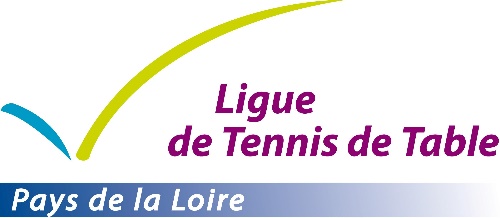 	FICHE DE PRESENTATION DU CANDIDATASSEMBLEE GENERALE DU 16 octobre 2021 - BEAUFOU (85) Je soussigné(e) : 	Titulaire de la licence N° : 	au club de :	Date de naissance :	Lieu :	Nationalité :	Profession :	Adresse complète :	Tél. : 	Portable :	Courriel :	Déclare être candidat au Conseil de Ligue lors de l’Assemblée générale du (date).J’atteste sur l’honneur :si je suis de nationalité française, ne pas avoir été condamné à une peine faisant obstacle à mon inscription sur les listes électorales ;si je suis de nationalité étrangère, ne pas avoir été condamné à une peine qui, lorsqu'elle est prononcée contre un citoyen français, ferait obstacle à son inscription sur les listes électorales ;ne pas avoir été condamné à l’un des crimes et délits énoncés à l’article L. 212-9 du code du sport ;ne pas faire l’objet d’une interdiction administrative d’exercer des fonctions de direction et d’encadrement ;ne pas avoir été sanctionné d'inéligibilité à temps pour manquement grave aux règles techniques de jeu constituant une infraction à l'esprit sportif ;ne pas être candidat sur plusieurs listes.	Fait à :                 le :	(signature du candidat)